SENARAI SEMAK PERMOHONAN PENGURUSAN HARTA PENYELIDIKAN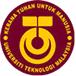 UNIT AKAUN DAN REKOD HARTA, BAHAGIAN KEWANGANPUSAT PENGURUSAN PENYELIDIKANARAS 3, BLOK F54, BANGUNAN PUSAT SISWAZAH81310 UTM, JOHOR www.rmc.utm.my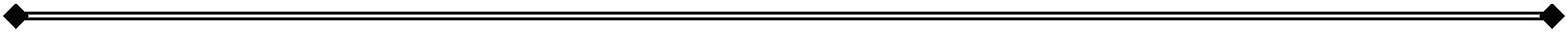 PERMOHONAN PENYALURAN DANA KELUAR & PEMULANGAN BAKI/ APPLICATION FOR DISBURSEMENT & REFUND OF GRANT Dokumen yang perlu dikemukakan:Documents to be submitted:   Item (Sila isi pada kotak yang berkaitan) / Item  (please tick where appropriate)NoITEM UMUM / GENERAL ITEMPemohonApplicant
(√)1)E-mel/Surat arahan penyaluran dana keluar daripada Ketua Projek / E-mail/Letter Instruction for  disbursement from Project Leader2)Butiran akaun penerima (Syarikat/Universiti) dan pegawai bertanggungjawab terhadap penerimaan / Account details (Company/University) and person in-charge for acceptance.Memastikan akaun penerima tersebut telah berdaftar di UTM /  Ensure that the recipient's account is registered in UTM3)Kelulusan penaja untuk pemindahan dana atau baki peruntukan (jika berkaitan) / Transfer approval by Sponsors (if applicable)